КАРАР		                                                        ПОСТАНОВЛЕНИЕ03 июнь 2019 й.   	             № 37                            03 июня 2019 г.Об утверждении плана мероприятий по охране жизни людей на водоёмах сельского поселения Зириклинский сельсовет муниципального района Шаранский район Республики Башкортостан.В соответствии со статьями 14, 15 и 16 Федерального закона от 6 октября 2003 года № 131-ФЗ «Об общих принципах организации местного самоуправления в Российской Федерации» в целях обеспечения безопасности и снижения травматизма людей в местах массового отдыха населения на водных объектах сельского поселения, ПОСТАНОВЛЯЮ: 1. Утвердить План мероприятий по охране жизни людей на водоёмах (приложение № 1) и Перечень мер по обеспечению безопасности населения в местах массового отдыха на водоёмах сельского поселения (приложение № 2)2. Рекомендовать руководителям организаций, в ведении которых находятся водные объекты:- осуществить мероприятия по обеспечению безопасности населения при пользовании водоёмами; - определить места массового отдыха на воде и организовать работу по оборудованию спасательных постов, оснащенных спасательными средствами;- запретить купание в неустановленных для этого местах путём предупреждения и выставления знаков, запрещающих купание;- назначить ответственных лиц в населённых пунктах и закрепить за ними места массового отдыха граждан; - принять меры по пресечению загрязнения водоёмов, захламления территорий, несанкционированных стоянок и моек автотранспорта, самовольной вырубки деревьев.3. Рекомендовать дирекции школы предусмотреть дополнительное обучение учащихся правилам поведения на воде в рамках учебной программы курса «Основы безопасности жизнедеятельности», при проведении классных мероприятий, а также в период летней оздоровительной работы с детьми.4. Контроль за исполнением настоящего постановления оставляю за собой.    Глава сельского поселения                                        Р.С.Игдеев                                                       Приложение № 1                                                                                    к постановлению главы                                                                                    сельского поселения                                                                                     № 37   от «03» июня 2019 г. План мероприятий по охране жизни людей на водоёмах сельского поселения Зириклинский сельсовет муниципального района Шаранский район Республики БашкортостанУправляющий делами администрациисельского поселения   		                             З.М.Габдрахимова	                                                                      Приложение № 2                                                                                    к постановлению                                                                                    главы сельского поселения                                                                                    № 37 от «03» июня  2019 г. Переченьмер по обеспечению безопасности населения на пляжах и других местах массового отдыха на водоёмах сельского поселения Зириклинский сельсовет Работники спасательных постов, водопользователи, дружинники и сотрудники полиции проводят в местах массового отдыха разъяснительную работу по предупреждению несчастных случаев с людьми на воде с использованием радиотрансляционных установок, мегафонов, стендов и фотовитрин с пропагандистским материалом и др.Указания работников ГИМС МЧС России по РБ, спасателей, сотрудников полиции в части обеспечения безопасности людей и поддержания правопорядка в местах массового отдыха являются обязательными для водопользователей (владельцев пляжей) и граждан.Каждый гражданин обязан оказать посильную помощь людям, терпящим бедствие на воде.На пляжах и других местах массового отдыха запрещается: купаться в местах, где выставлены щиты (аншлаги) с предупреждающими и запрещающими знаками и надписями; заплывать за буйки, обозначающие границы плавания;подплывать к моторным и вёсельным лодкам и другим плав. средствам, прыгать с неприспособленных для этих целей сооружений в воду;загрязнять и засорять водоёмы и берега;купаться в состоянии алкогольного опьянения;приводить с собой собак и других животных;играть с мячом в спортивные игры в не отведённых для этих целей местах, а также допускать шалости, связанные с нырянием и захватом купающихся и др., подавать крики ложной тревоги;плавать на досках, брёвнах, лежаках, автомобильных камерах, надувных матрацах и т.д.Обучение людей плаванию должно проводиться в специально отведённых местах. Ответственность за безопасность обучаемых несёт преподаватель (инструктор, тренер), проводящий обучение или тренировку. Взрослые обязаны не допускать купания детей в неустановленных местах, их шалостей на воде, плавания на не приспособленных для этого средствах (предметах) и других нарушений. Эксплуатация пляжей в лагерях отдыха детей запрещается без наличия инструкторов по плаванию, на которых возлагается ответственность за безопасность детей и методическое руководство обучением их плаванию. Управляющий делами        			                                        З.М.ГабдрахимоваБАШКОРТОСТАН РЕСПУБЛИКАҺЫНЫҢ ШАРАН РАЙОНЫ МУНИЦИПАЛЬ РАЙОНЫНЫҢ ЕРЕКЛЕ АУЫЛ СОВЕТЫ АУЫЛ БИЛӘМӘҺЕ ХАКИМИӘТЕ452641, Шаран районы, Ерекле ауылы, Дуслык урамы, 2Тел.(34769) 2-54-46, факс (34769) 2-54-45E-mail:zirikss@yandex.ru, http://zirikly. ruИНН 0251000711, ОГРН 1020200612948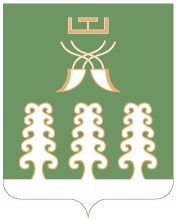 АДМИНИСТРАЦИЯ СЕЛЬСКОГО ПОСЕЛЕНИЯ ЗИРИКЛИНСКИЙ СЕЛЬСОВЕТ МУНИЦИПАЛЬНОГО РАЙОНА ШАРАНСКИЙ РАЙОН РЕСПУБЛИКИ БАШКОРТОСТАН452641, Шаранский район, с.Зириклы, ул.Дружбы, 2Тел.(34769) 2-54-46, факс (34769) 2-54-45E-mail:zirikss@yandex.ru, http://zirikly. ruИНН 0251000711, ОГРН 1020200612948№п/пНаименование мероприятийСрок испол-ненияИсполнителиОтметка о выпол-нении1.На  заседании при главе сельского поселения рассмотреть вопросы   обеспечения безопасности населения в местах массового отдыха на водоёмах.июнь2019 годаАдминистрация СП2.На заседании заслушать руководителей учреждений о ходе выполнения требований постановления Правительства Республики Башкортостан от 07.11.2006 года № 315 «Об утверждении Правил охраны жизни людей на воде в Республике Башкортостан...» и статей 14, 15, 16 от 06.10.2003 г. № 131-ФЗ «Об общих принципах организации местного самоуправления в Российской Федерации»июнь 2019 годаАдминистрация СП3.На досках информаций в населенных пунктах обнародовать  постановление главы сельского поселения о мерах по охране жизни людей на водедо 4 июня 2019 годаАдминистрация СП4.Руководителям организаций, на территории которых имеются водоёмы, совместно с водопользователями провести мероприятия по обеспечению безопасности населения при пользовании водоёмами, отвод земли под места массового отдыха на воде. Запретить купание в не установленных местах путём предупреждения и выставления знаков, запрещающих купаниеДо 03 июня 2019 годаГлава  сельского поселения5.Организовать приобретение и распространение агитационных листовок, памяток и плакатов по правилам поведения на воде и оборудовать соответствующие щиты в населённых пунктах, организациях и школахдо начала купаль-ного сезонаАдминистрация СП6.Места массового отдыха оборудовать в соответствии с предъявляемыми к ним требованиями, оснастить спасательными средствами до начала купаль-ного сезонаруководители объектов7.В случае возникновения угрозы или факта ЧС, связанного с гибелью человека на водном объекте, немедленно оповещать ЕДДС МР, ПЧ -96, отдел полиции по Шаранскому районудо начала купаль-ного сезонаГлава сельского поселения, руководители объектов